МУНИЦИПАЛЬНОЕ БЮДЖЕТНОЕ ОБРАЗОВАТЕЛЬНО УЧРЕЖДЕНИЕ             ДОПОЛНИТЕЛЬНОГО ОБРАЗОВАНИЯ  «ЦЕНТР ДОПОЛНИТЕЛЬНОГО ОБРАЗОВАНИЯ И ПСИХОЛОГО - ПЕДАГОГИЧЕСКОГО СОПРОВОЖДЕНИЯ «ПЕРСПЕКТИВА»                              Мастер - класс          «Бумажная коробочка- котик - оригами»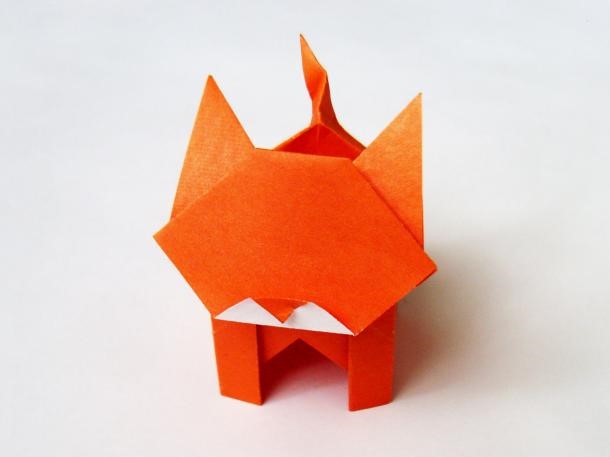                                                                        Автор: Кузьмина Ольга                                                                                                                                                           Валериевна, педагог                                                                               дополнительно образования высшей                                                                         квалификационной  категории                                                  2020гЦель: Развитие творческих способностей детей, через знакомство  с направлением  декоративно- прикладного творчества «оригами»; выполнение работы «Бумажная коробочка - котик- оригами». Задачи:1. Познакомить детей с направление декоративно- прикладного искусства - «оригами».2. История возникновения направления декоративно- прикладного искусства - «оригами».3.Выполнение работы в технике «оригами» - «Бумажная коробочка - котик- оригами».Ход мастер-класса:1.Декоративно- прикладное искусство - что это такое?                                                                                                                                                                        Декоративное прикладное искусство - это умение художественно украсить любую вещь, применяемую в быту, оформить ее. Слово «искусство», в широком, смысле означает умелое, искусное выполнение всякого дела. «Декор»(в переводе с латинского) – украшение. К декоративно- прикладному искусству относятся такие виды искусства, как ткачество, лепка из глины, вышивка, вязание, выполнение изделий из бересты, кожи, соломки, витражи и др. К  новым видам декоративно- прикладного искусства относятся: оригами, квиллинг, батик, бисер и др.                                                                                           Оригами - это выполнение различных фигурок животных, птиц, цветов и др. из бумаги. В японском языке слово «оригами» означает «сложенная бумага».                                        2. История возникновения «оригами»История оригами берет свое начало в Японии. Не смотря на то, что  первый станок по производству бумаги был изобретен в Китае, именно японцы в начале 8 века начали складывать различные фигурки из бумаги. В давние времена бумага являлась очень дорогим материалом, поэтому доступна она была только храмам и монастырям. Монахи делали специальные бумажные коробочки под названием «санбо», в которых приносили жертвы богам. Эти поделки оригами изготовлялись без использования каких-либо инструментов, а материалом являлась исключительно бумага.                                                                                Немного позже каждый японский аристократ умел делать подобные коробочки для преподнесения подарка дорогому человеку или дани богу. А спустя 600 лет бумага перестала быть столь ценным ресурсом, что позволило данному искусству развиваться большими темпами.                          Подаренная японцами техника складывания самолетиков, фигурок животных и удивительных цветов радует весь мир и сегодня.                                                                                                  Коробочки «санбо» были первыми  древними поделки оригами, а с японского журавлика началась история оригами, как вида искусства. 3. Выполнение работы в технике «оригами» - «Бумажная коробочка - котик- оригами»Ход работы:Для выполнения поделки  потребуется цветная бумага (два квадрата: 15x15 см и 7,5x7,5 см), ножницы, клей (карандаш или ПВА).Поделка состоит их двух частей: головы котика и туловища- коробочки. Выполнение туловища- коробочки котика:                                                                                                                                                                            
                                                                                                                                    1. Возьмите лист большего размера, сложите 2 раза сначала пополам, потом по диагонали;                                                                                        

2. Каждый из углов подогните к точке, расположенной в центре;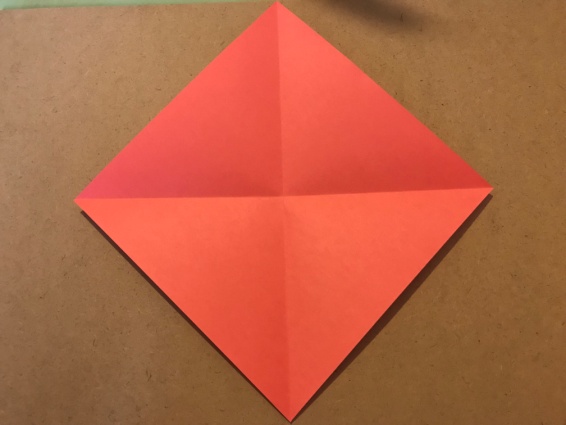 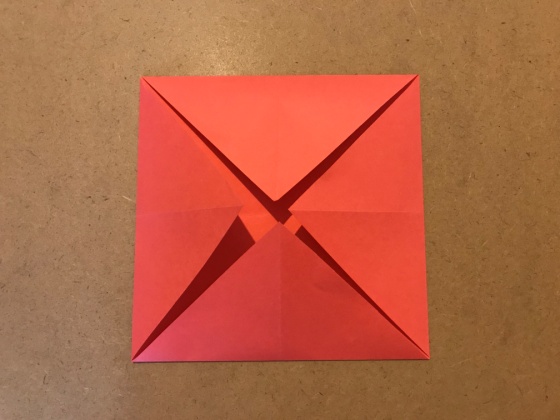 
3. Переверните поделку и сложите пополам по горизонтали;                                                                              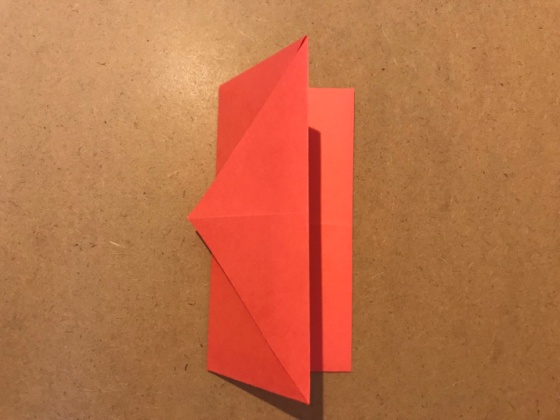 4. Соедините верхние углы, сложив ромб, образовавшийся внутри изделия;
                                                                                                                                    5. Вы увидите, что у вас получился «карман», разделенный пополам;                                    

                                                                                                                    6.Просуньте пальцы в каждую из половинок и расправьте бумагу, постепенно отгибая ее вниз;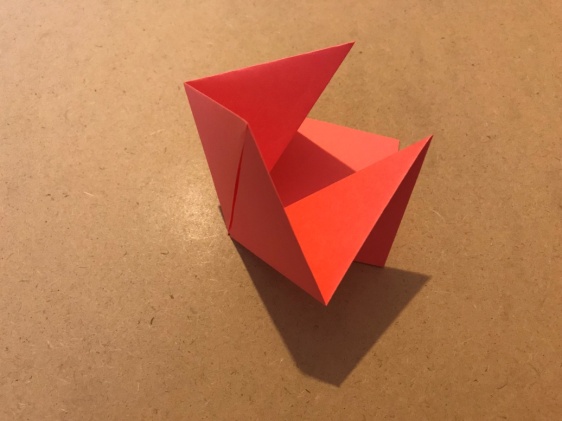 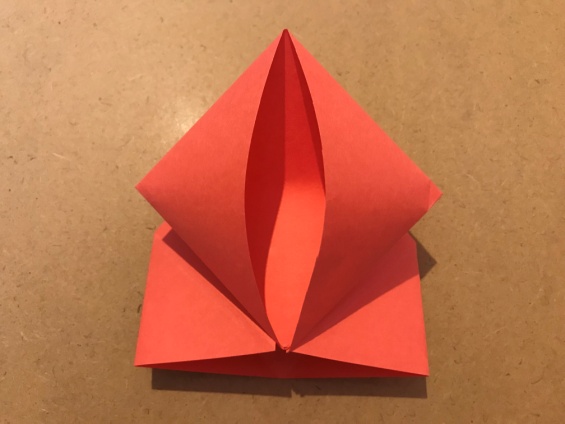 
7.Переверните и повторите действие;
8. Раскройте и сложите на ровные стороны;
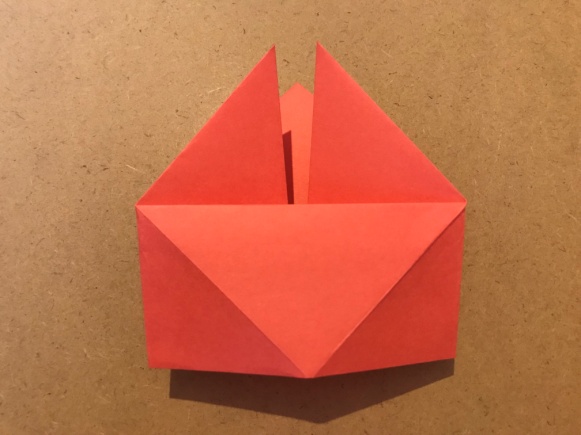 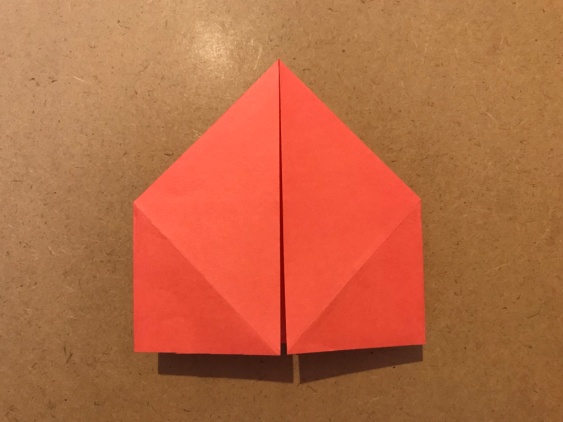 8. Ребра, находящиеся справа и слева, соедините с линией, проходящей посередине. Переверните и повторите то же самое;

9. Расправьте сгибы. В нижней части поделки получились две точки, подогните к ним бумагу. Треугольники снизу надо спрятать вовнутрь.

11. Согните пополам деталь с левой стороны до ближайшей вертикальной линии. После переверните и произведите аналогичные действия;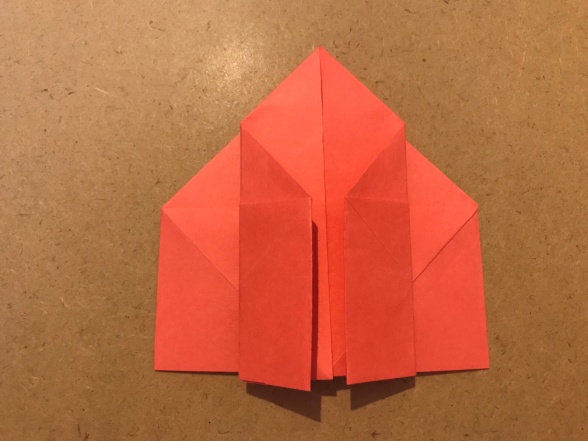 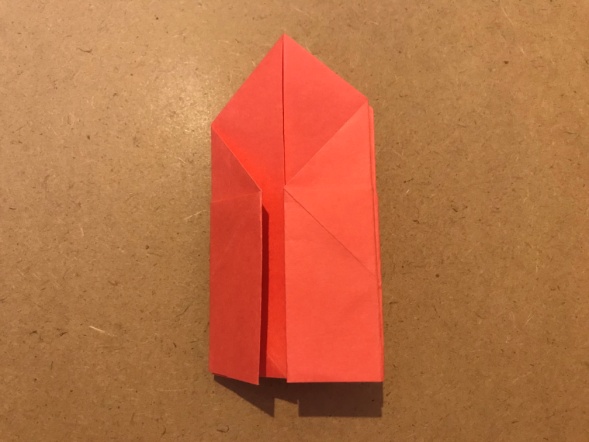 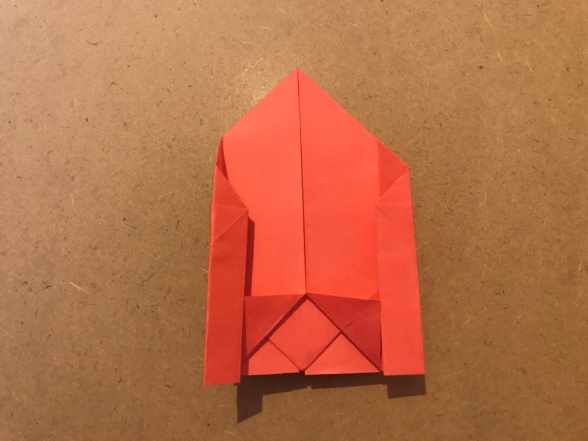 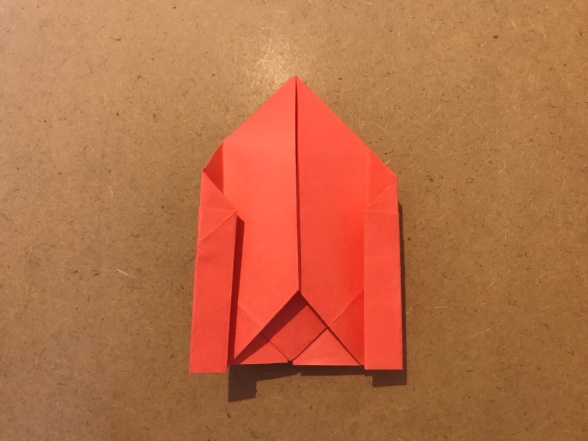 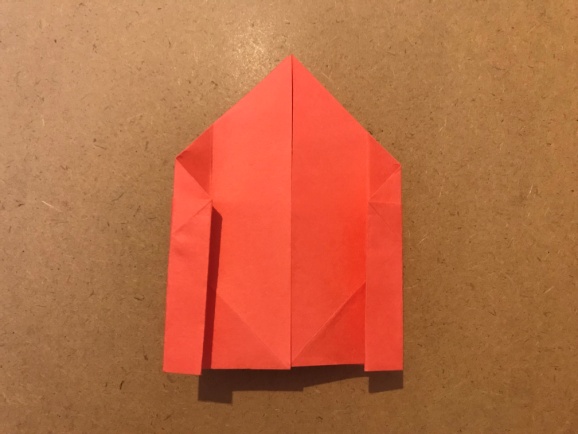 
12. В верхней части треугольника сделайте сгиб к центру;
                                                                            13.Затем загните уголок  вверх, получив складку;

14.Переверните фигурку на другую сторону и к середине согните уголки;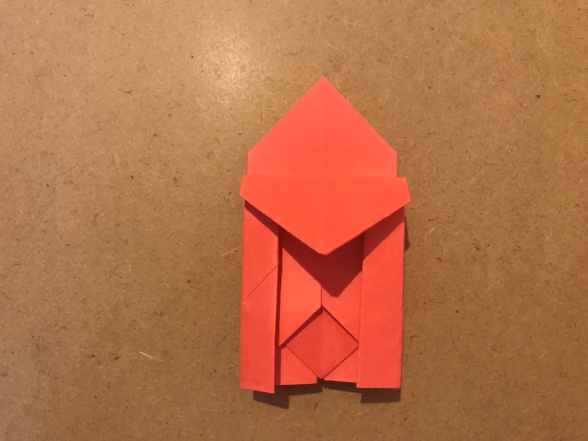 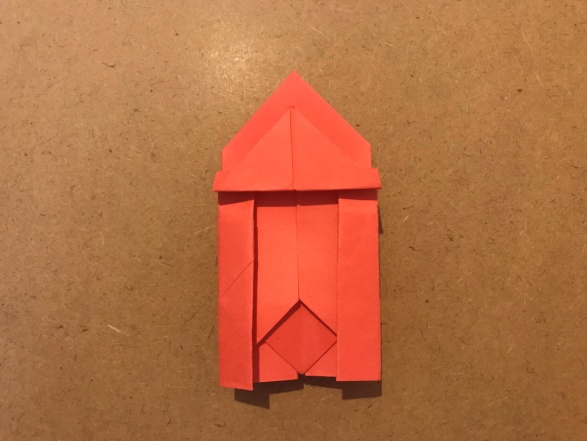 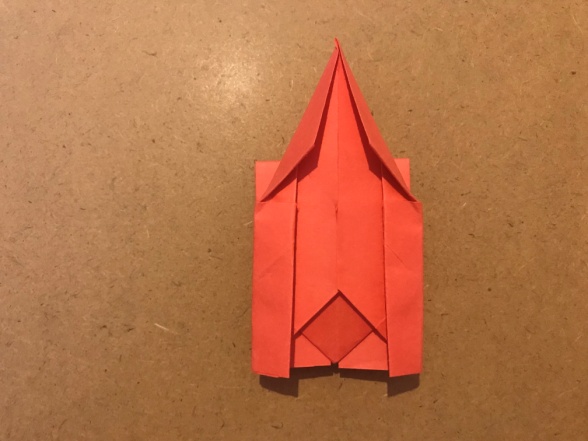 15. Сделайте сгибы получившегося треугольника сначала влево, потом вправо; 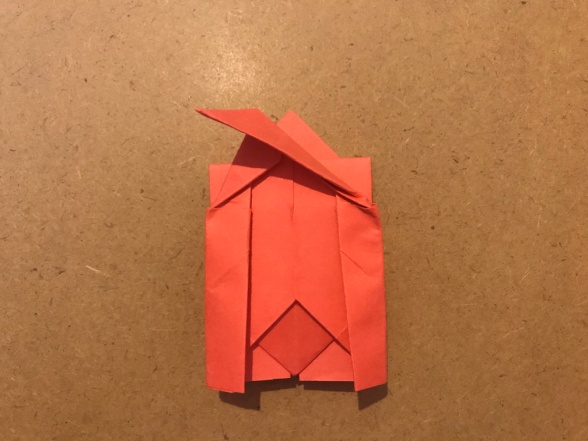 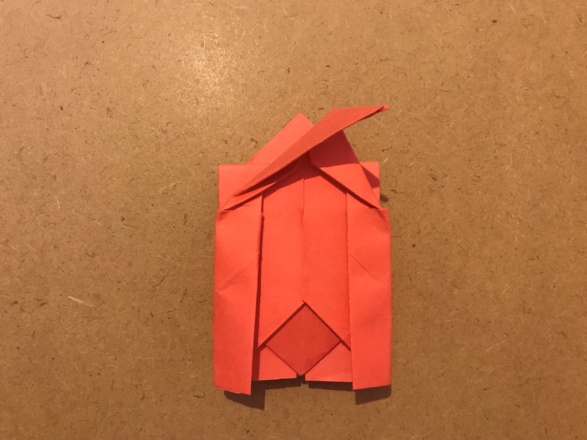 16. Расправьте хвостик;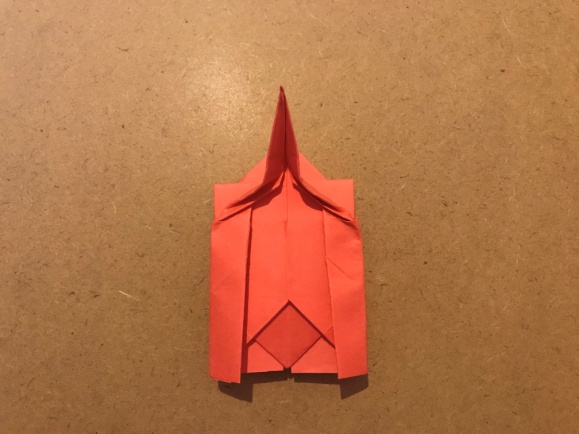 
17. Возьмите поделку в руки и пальцами расправьте бумагу посередине;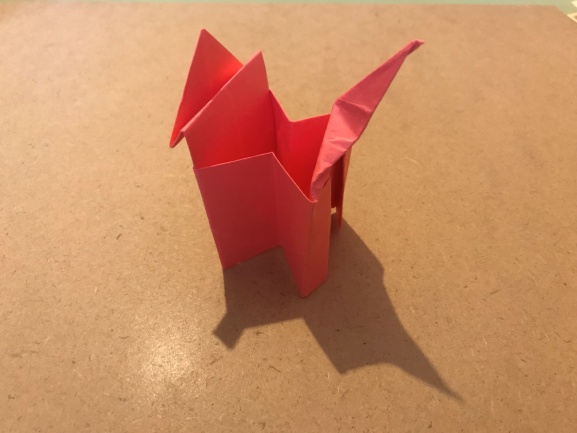                                                                                                                           18.Туловище коробочка котика - оригами  готово.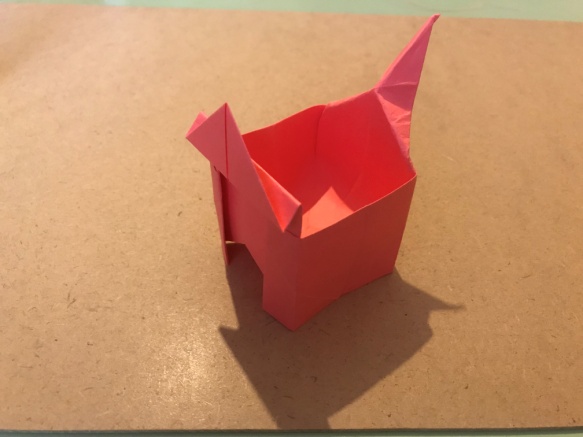 Выполнение головы котика:      1.Возьмите квадрат меньшего размера;
   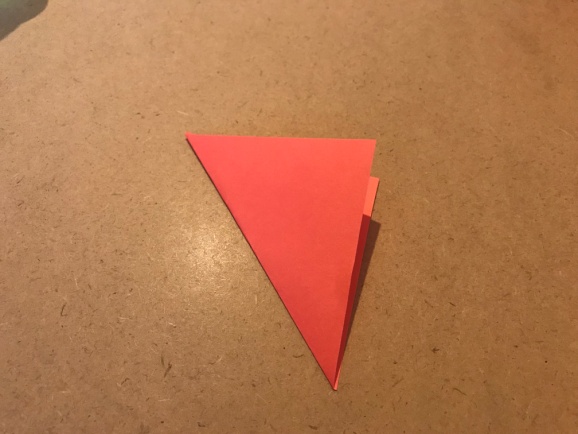  2.Согните уголки вниз;

                                                                                                                                3.Поднимите получившиеся уголки наверх, образуя складку; 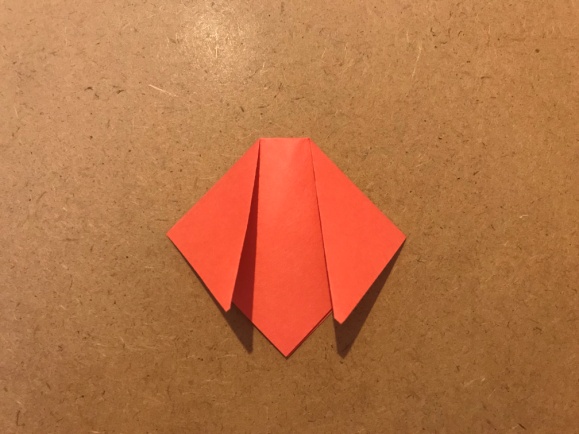                                                                4.Загните полоску наверху фигурки;                            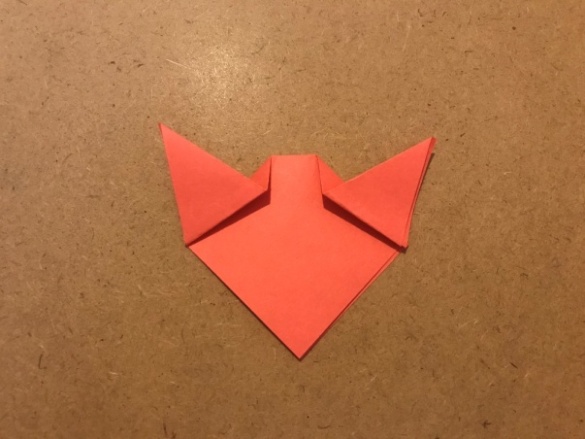 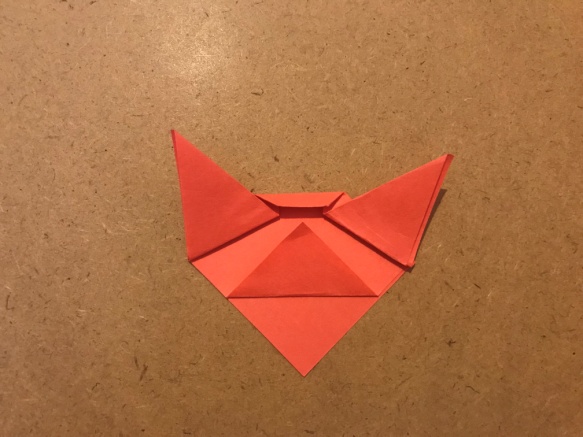 5.Нижний уголок загните наверх; с другой стороны повторите действие;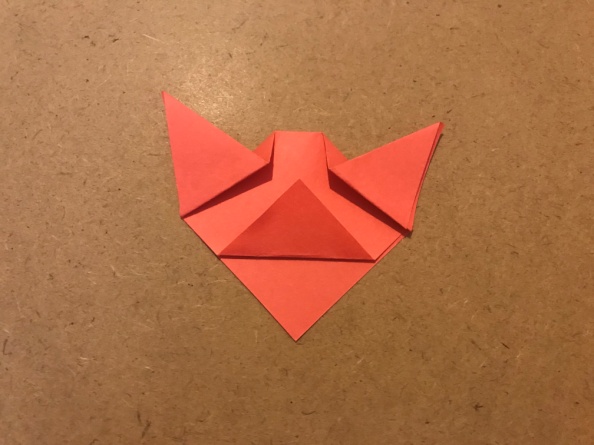 
                                                                                                                                     6.С другой стороны повторите действие и загните маленький уголок вниз; 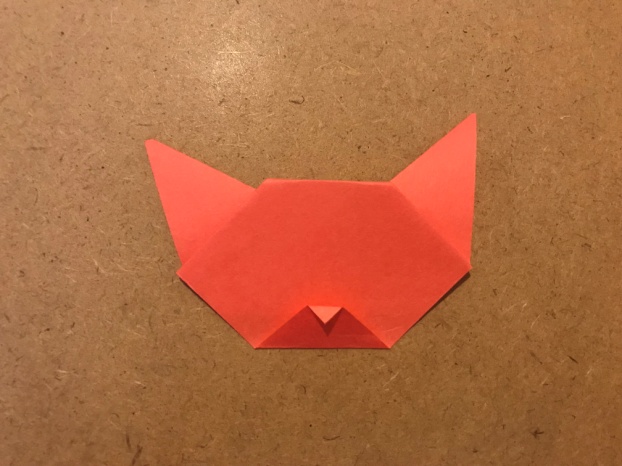 7. Нарисуем котику глазки, усики;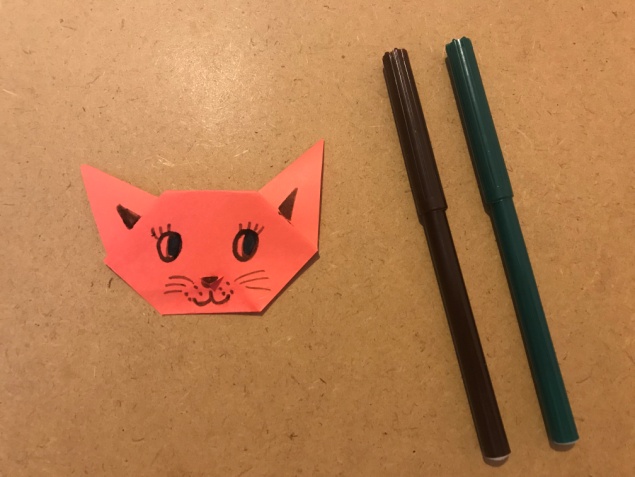 
                                                                                                                       8.Голова бумажного кота готова, теперь при помощи  клея  закрепите ее на туловище;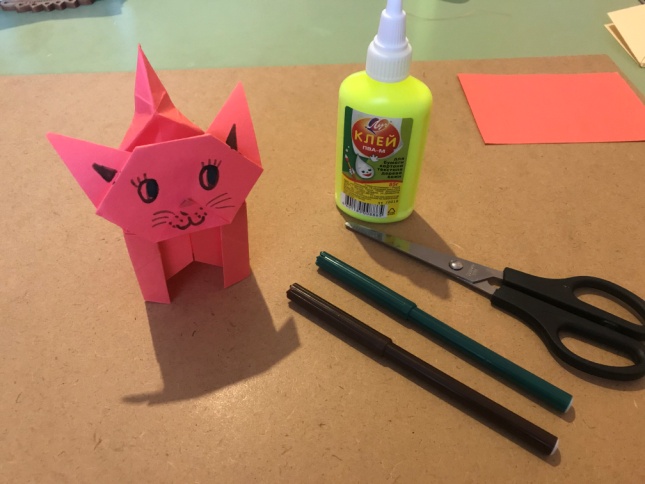 9. Подарочная коробочка оригами в виде котика готова.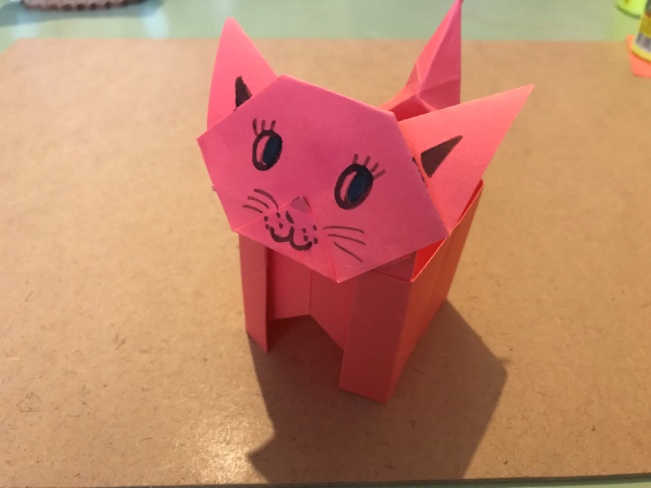 
10.В готовую коробочку- котика можно положить конфеты, бусины и др. 
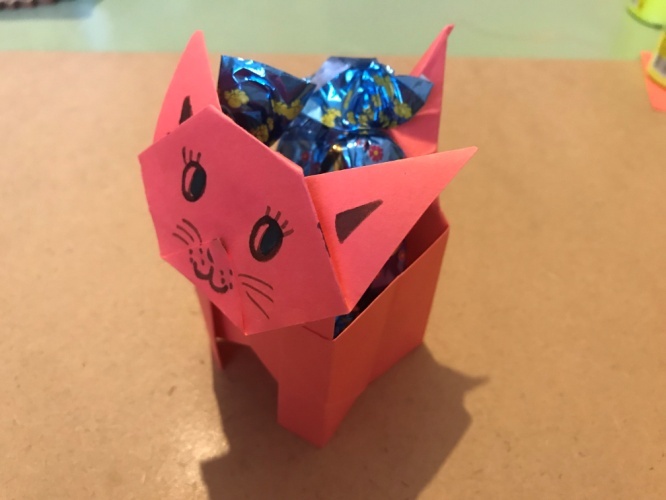 Список использованной литературы: 1.Ю.С.Кирьянова. «Большая книга оригами»- М.:АСТ: Астрель, 210.- 608с.; ил.,32.                                                                                                                2.Большая иллюстрированная энциклопедия эрудита - М.: «махаон», 2004 г. - 487 с.,                                                                                                                    3.Ян Ганзак «Иллюстрированная энциклопедия » - прага: артия, 1974 - с.582                  